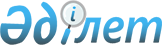 Фистуль инелерін Еуразиялық экономикалық одақтың сыртқы экономикалық қызметінің Бірыңғай тауар номенклатурасына сәйкес сыныптау туралыЕуразиялық экономикалық комиссия Алқасының 2021 жылғы 9 қарашадағы № 148 шешімі
      Еуразиялық экономикалық одақтың Кеден кодексінің 22-бабының 1 тармағының бірінші абзацына сәйкес Еуразиялық экономикалық комиссия Алқасы шешті:
      1. Қан тазарту, гемосүзгіден өткізу, гемодиасүзгіден өткізу емшараларын не экстракорпоральды қан айналысының басқа да әдістерін жүргізуге арналған,  түтікшелі металл инеден, рельефті пластмасса қанатшалардан, силикон түтікшеден, қысқыштан және луер-лок коннектордан тұратын тұратын фистуль инелер Сыртқы экономикалық қызметтің Бірыңғай тауар номенклатурасына Түсіндірмелердің 1, 3 (б) және 6-негізгі қағидаларына сәйкес Еуразиялық экономикалық одақтың сыртқы экономикалық қызметінің Бірыңғай тауар номенклатурасының 9018 32 100 0 кіші қосалқы позициясында сыныпталады.
      2. Осы Шешім ресми жарияланған күнінен бастап күнтізбелік 30 күн өткен соң күшіне енеді.
					© 2012. Қазақстан Республикасы Әділет министрлігінің «Қазақстан Республикасының Заңнама және құқықтық ақпарат институты» ШЖҚ РМК
				
      Еуразиялық экономикалық комиссияАлқасының Төрағасы

М. Мясникович
